变更投/被保人联系方式变更《个人保险合同变更申请书》打印后手工填写投保人、被保险人、身份证件正反面注：如持有的为纸质保单，需提供保单首页影像件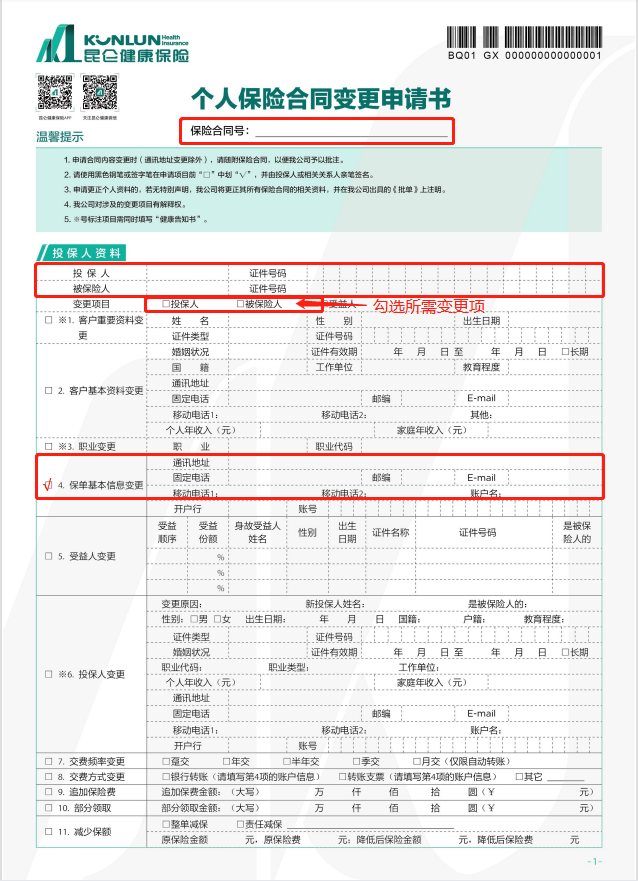 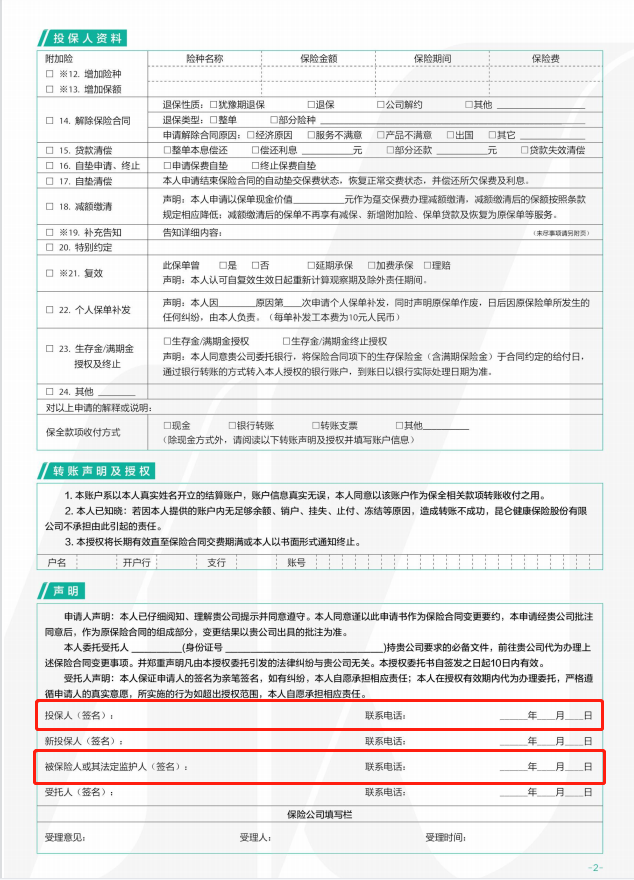 